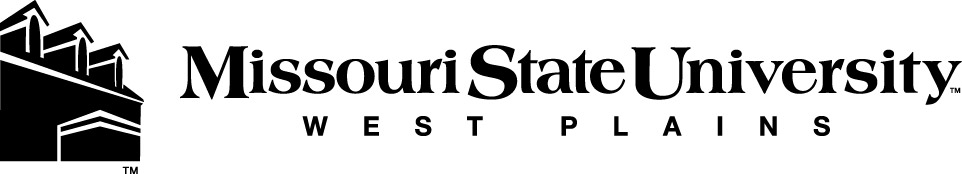 Student Activity/Recreation Center FeesStudents have the option to self-pay the Student Activity fee and/or the Recreation Center Fee. Students who take a combination of online and on-campus courses are assessed the fees. Note: Students with only online classes must pay the fee(s) no later than the second Friday of the full semester. Name: 		BearPass ID: 	Semester: 	Student Activity Fee - $20: This fee covers the cost of access to the Civic Center Pool and Fitness Center, tickets to the University/Community Program theater events and organizational support for Student LifeRecreation Center Fee - $25: This fee helps to fund construction of the new Recreation Center/FEMA emergency shelter, which will include a gymnasium for basketball and volleyball, as well as a separate racquetball court and will function as a tornado shelter for the University and surrounding community.My signature below indicates that I have read and understand the regulations listed above. I also understand that I must make the necessary arrangement to complete payment of any additional fees.Signature		DatePlease print and sign this form.  Mail, fax or bring to:Missouri State University-West PlainsRegistration & Records128 Garfield AvenueCass Hall West Plains, MO 65775Fax: 417-255-7977Phone: 417-255-7979Office use only:Amount assessed to account:_____________Initials: 	 Date: 	